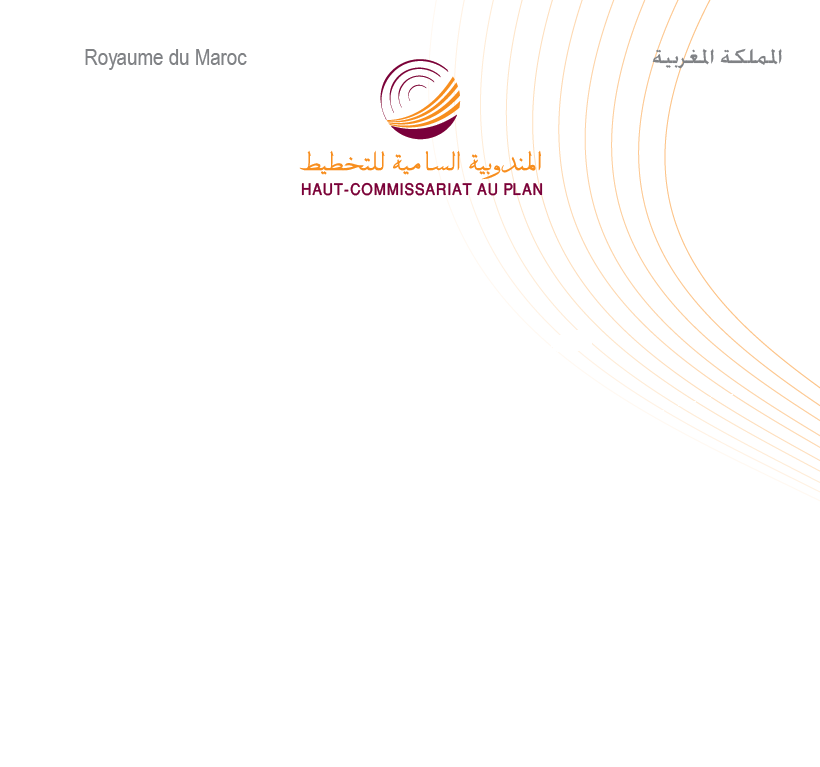 مذكرة حول الحسابات الجهوية لسنة 2017عرف الاقتصاد الوطني كما هو معلوم خلال سنة 2017 تسجيل ناتج داخلي إجمالي بالحجم قدره 1056,1 مليار درهم ، حيث بلغت نسبة النمو 4.2٪ مقارنة مع سنة 2016. وبالأسعار الجارية، بلغ الناتج الداخلي الإجمالي 1063.4 مليار درهم بزيادة قدرها  4.9٪ .وتعرض هذه المذكرة توزيع حسب الجهات للناتج الداخلي الإجمالي، بالحجم وبالقيمة، وكذلك لنفقات الاستهلاك النهائي للأسر.النمو الاقتصادي حسب الجهاتتظهر الحسابات الجهوية لسنة 2017 تباينا لمعدلات نمو الناتج الداخلي الإجمالي بالحجم بين الجهات. وهكذا سجلت سبع جهات معدلات نمو تفوق المتوسط الوطني (4,2%). ويتعلق الأمر بجهات الداخلة وادي الذهب (10,3%) وكلميم – واد نون (9,1 %) والعيون-الساقية الحمراء (7,4 %) وبني ملال- خنيفرة (6,6%) والجهة الشرقية (5,9%) وطنجة-تطوان- الحسيمة (5,8 %) والرباط – سلا –القنيطرة (5 %).كما أظهرت كل من جهة الدار البيضاء- سطات ومراكش –آسفي  معدل نمو قريب من المتوسط الوطني بلغ 4 % و3,9 % على التوالي.أما باقي الجهات فقد سجلت معدلات نمو أقل من المعدل الوطني والتي تراوحت بين0,8   % (جهة فاس مكناس)  و 1,1 % (جهتي سوس-ماسة ودرعة- تافيلالت ).بالمقابل، ساهمت جهة الدارالبيضاء- سطات بما يعادل 30,4% من نسبة نمو الاقتصاد الوطني إذ بلغت حصتها في نمو الناتج الداخلي الإجمالي الوطني 1,3 نقطة.كما ساهمت جهتا الرباط-سلا-القنيطرة وطنجة-تطوان-الحسيمة بنسبة الثلث في نمو الناتج الداخلي الإجمالي بالحجم أي ما يعادل 1,4 نقطة من النمو بحصة 0,8 و0,6 نقطة على التوالي.في حين بلغت مساهمة الجهات التسع المتبقية أكثر من الثلث في نسبة النمو الذي سجله الاقتصاد الوطني سنة 2017 أي ما يعادل 1,5 نقطة. مساهمة الجهات في خلق الناتج الداخلي الإجمالي بالأسعار الجاريةوبالأسعار الجارية، ساهمت كل من جهات الدار البيضاء-سطات والرباط-سلا-القنيطرة وطنجة-تطوان-الحسيمة في خلق 58,6 % من الثروة الوطنية بنسب بلغت 31,9 %  و16,2 % و10,5 % على التوالي .كما ساهمت أربع جهات ب 29,6 %  من الناتج الداخلي الإجمالي، ويتعلق الأمر بكل من جهة فاس-مكناس بنسبة 8,7% وجهة مراكش-آسفي بنسبة 8,5% وجهة سوس-ماسة بنسبة 6,6% وجهة بني ملال-خنيفرة بنسبة 5,8%.في حين بلغت مساهمة كل من الجهة الشرقية وجهة درعة-تافيلالت وجهات الجنوب الثلاثة 11,8 % من الناتج الداخلي الإجمالي بالقيمة بنسب 4,9% و2,5% و4,3 % على التوالي.في ظل هذه الشروط، ازدادت حدة الفوارق بين الجهات من حيث خلق الثروات، حيث انتقل متوسط الفارق المطلق بين الناتج الداخلي الإجمالي لمختلف الجهات ومتوسط الناتج الداخلي الإجمالي الجهوي من 58,1 مليار درهم سنة 2016 إلى 60,4 مليار درهم سنة 2017.الناتج الداخلي الإجمالي الجهوي حسب قطاعات الأنشطة الاقتصادية تشكل أنشطة القطاع الأولي (الفلاحة والصيد) 12,4 % من الناتج الداخلي الإجمالي على المستوى الوطني سنة 2017. إلا أن مساهمة هذا القطاع تجاوزت هذا المعدل الوطني في معظم الجهات. و هكذا بلغت نسبة مساهمة أنشطة القطاع الأولي في الناتج الداخلي الإجمالي الجهوي 27,1 % بجهة الداخلة -وادي الذهب، و21,7 % بجهة  فاس-مكناس و 18,7 % بجهة بني ملال-خنيفرة و18,4 % بجهة سوس –ماسة. في حين عرفت جهة الدار البيضاء-سطات أدنى نسبة مسجلة 5,3 %.تمثل الأنشطة الثانوية (الصناعة، المعادن، الكهرباء والماء والبناء والأشغال العمومية) 26,2 % في الناتج الداخلي الإجمالي على المستوى الوطني سنة 2017. وتظهر أربع جهات نسبا تفوق هذا المعدل الوطني، ويتعلق الأمر بجهات الدار البيضاء-سطات بحصة 35,2% من الناتج الداخلي الإجمالي الجهوي وبني ملال-خنيفرة بنسبة 34,9% وطنجة-تطوان-الحسيمة بنسبة 34% والعيون-الساقية الحمراء بنسبة 28,2%.ساهمت أنشطة القطاع الثالثي (الخدمات التجارية وغير التجارية) في خلق نصف الثروة الوطنية سنة 2017. وتظهر جهات كلميم-واد نون والداخلة-وادي الذهب وكذا الرباط–سلا–القنيطرة بنيات اقتصادية تهيمن عليها أنشطة الخدمات بنسب تفوق بكثير المعدل الوطني، حيث بلغت، على التوالي 69,9 % و62,3% و59,8 %. ومع ذلك تظهر نفس الجهات النسب الأكثر ضعفا من حيث مساهمة الأنشطة الثانوية في خلق الثروة الجهوية.مساهمة الجهات في الأنشطة الاقتصادية الوطنيةتظل أنشطة القطاع الأولي ممركزة في عدد محدود من الجهات. حيث ساهمت ست جهات بأكثر من ثلثي القيمة المضافة لهذا القطاع. وعليه فإن جهات الرباط-سلا–القنيطرة، فاس-مكناس، الدار البيضاء-سطات ومراكش-آسفي ، وسوس-ماسة و بني ملال-خنيفرة ساهمت بنسبة 76,7 % في خلق القيمة المضافة الوطنية للقطاع الأولي في سنة 2017 عوض 75,8 % سنة 2016.من ناحية أخرى، فإن أنشطة القطاع الثانوي تمركزت بكل من جهتي الدار البيضاء–سطات وجهة طنجة-تطوان-الحسيمة اللتين ساهمتا بنسبة 56,6 % من القيمة المضافة الوطنية لهذا القطاع خلال سنة 2017 عوض 57,2 % سنة 2016.وبالنسبة للقطاع الثالث، فإن حوالي 60 % من الثروة الإجمالية لهذا القطاع انتجتها الجهات الثلاث للدار البيضاء-سطات والرباط-سلا–القنيطرة وطنجة-تطوان-الحسيمة.الناتج الداخلي الإجمالي الجهوي حسب الفردعلى الصعيد الوطني، بلغ الناتج الداخلي الإجمالي حسب الفرد، سنة 2017،  30510 درهم. وقد سجلت خمس جهات ناتجا داخليا إجماليا حسب الفرد يفوق المعدل الوطني، ويتعلق الأمر بكل من جهة الداخلة-وادي الذهب (84949 درهم )، وجهة الدارالبيضاء-سطات (47694 درهم)، وجهة العيون-الساقية الحمراء (45419 درهم)، وجهة الرباط -سلا-القنيطرة (36420 درهم)، وجهة كلميم-وادي نون (34317 درهم). أما بالنسبة للجهات المتبقية، فإن الناتج الداخلي الإجمالي الجهوي حسب الفرد تراوح بين 16201 درهم المسجل بجهة درعة-تافيلالت 30216 درهم  بجهة طنجة- تطوان-الحسيمة.وقد عرف تشتت الناتج الداخلي الإجمالي حسب الفرد ارتفاعا ملحوظا، إذ انتقل متوسط الفارق المطلق من 11492 درهم سنة 2016 إلى 12622 درهم سنة 2017.نفقات الاستهلاك النهائي للأسر حسب الجهات ساهمت جهتا الدار البيضاء-سطات والرباط-سلا-القنيطرة ب 39,8 % في نفقات الاستهلاك النهائي للأسر على المستوى الوطني بنسب بلغت 25 % و14,8% على التوالي .في حين بلغ مجموع مساهمات  جهات فاس-مكناس، طنجة-تطوان-الحسيمة، مراكش- آسفي، سوس-ماسة و الجهة الشرقية في نفقات الاستهلاك النهائي للأسر 41,5 % بنسب بلغت 11,7 % و11,5 % و11,2 % و7,1% و7 %  على التوالي. فيما يخص باقي الجهات، بلغت مساهمتها في نفقات الاستهلاك النهائي للأسر 11,7%.  وتراوحت مساهمة هذه الجهات بين 0,6% بجهة الداخلة-وادي الذهب و %5,4  بجهة بني ملال-خنيفرة.وفي ظل هذه الظروف، فقد اتسعت التفاوتات نسبيا بين الجهات على مستوى نفقات الاستهلاك، حيث بلغ متوسط الفارق المطلق بين نفقات الاستهلاك النهائي للأسر لمختلف الجهات ومتوسط الاستهلاك النهائي للأسر على الصعيد الوطني33 مليار درهم سنة 2017 مقابل 31,7 مليار درهم سنة 2016.وبخصوص نفقات الاستهلاك النهائي حسب الفرد فقد سجلت ست جهات معدلات إنفاق تفوق المعدل الوطني (17499 درهم سنة 2017). ويتعلق الأمر بجهة الداخلة-وادي الذهب (24891 درهم)، وجهة الدار البيضاء-سطات (21406 درهم)، وجهة الرباط -سلا-القنيطرة (19109 درهم) وجهة طنجة-تطوان-الحسيمة (18994 درهم)، وجهة العيون-الساقية الحمراء (18502 درهم) والجهة الشرقية (17993 درهم).أما بالنسبة لباقي الجهات، فإن نفقات الاستهلاك النهائي حسب الفرد انتقلت من 12253 درهم (درعة -تافيلالت) إلى 16553 درهم (فاس-مكناس).وهكذا، ارتفع تفاوت نفقات الاستهلاك النهائي للأسر حسب الفرد بشكل طفيف، حيث انتقل متوسط الفارق المطلق من 2658 درهم سنة 2016 إلى 2734 درهم سنة 2017.وتوجد رفقته الجداول وكذا الخرائط  المتعلقة بنتائج الحسابات الجهوية لسنتي 2016 و 2017نمو الناتج الداخلي الإجمالي بين سنتي 2016 و 2017  حسب الجهات*معطيات نهائية    ** معطيات شبه-نهائية		*معطيات نهائية    ** معطيات شبه-نهائية                                                                                                                                                                                                                          نفقات الاستهلاك النهائي للأسر(بالأسعار الجارية) حسب الجهـــات لسنـــــــتي 2016 و2017*معطيات نهائية    ** معطيات شبه-نهائية                                                                                                                                                                                                                          *معطيات نهائية    ** معطيات شبه-نهائية   *معطيات نهائية    ** معطيات شبه-نهائية                                                                                                                                                                                                                    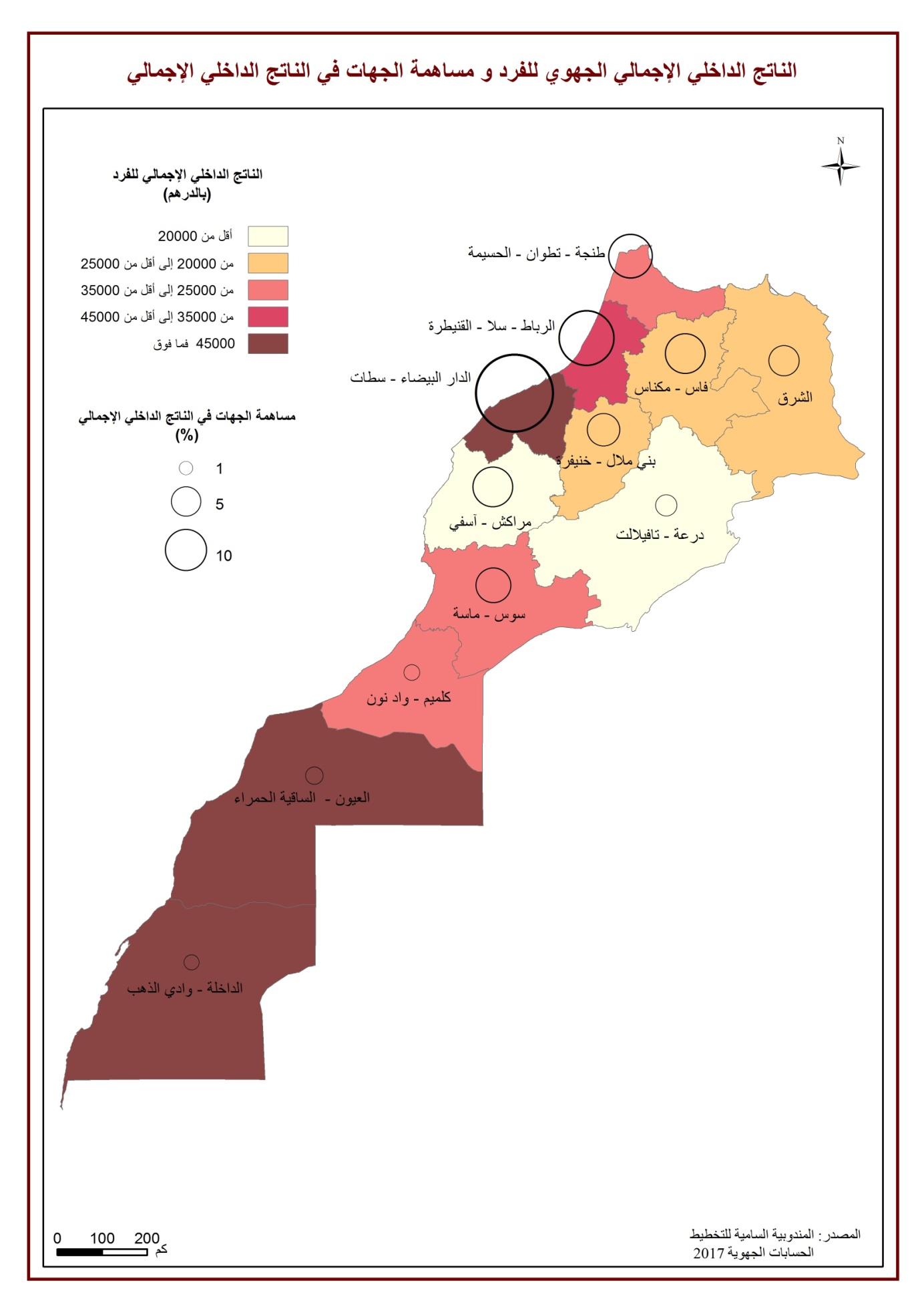 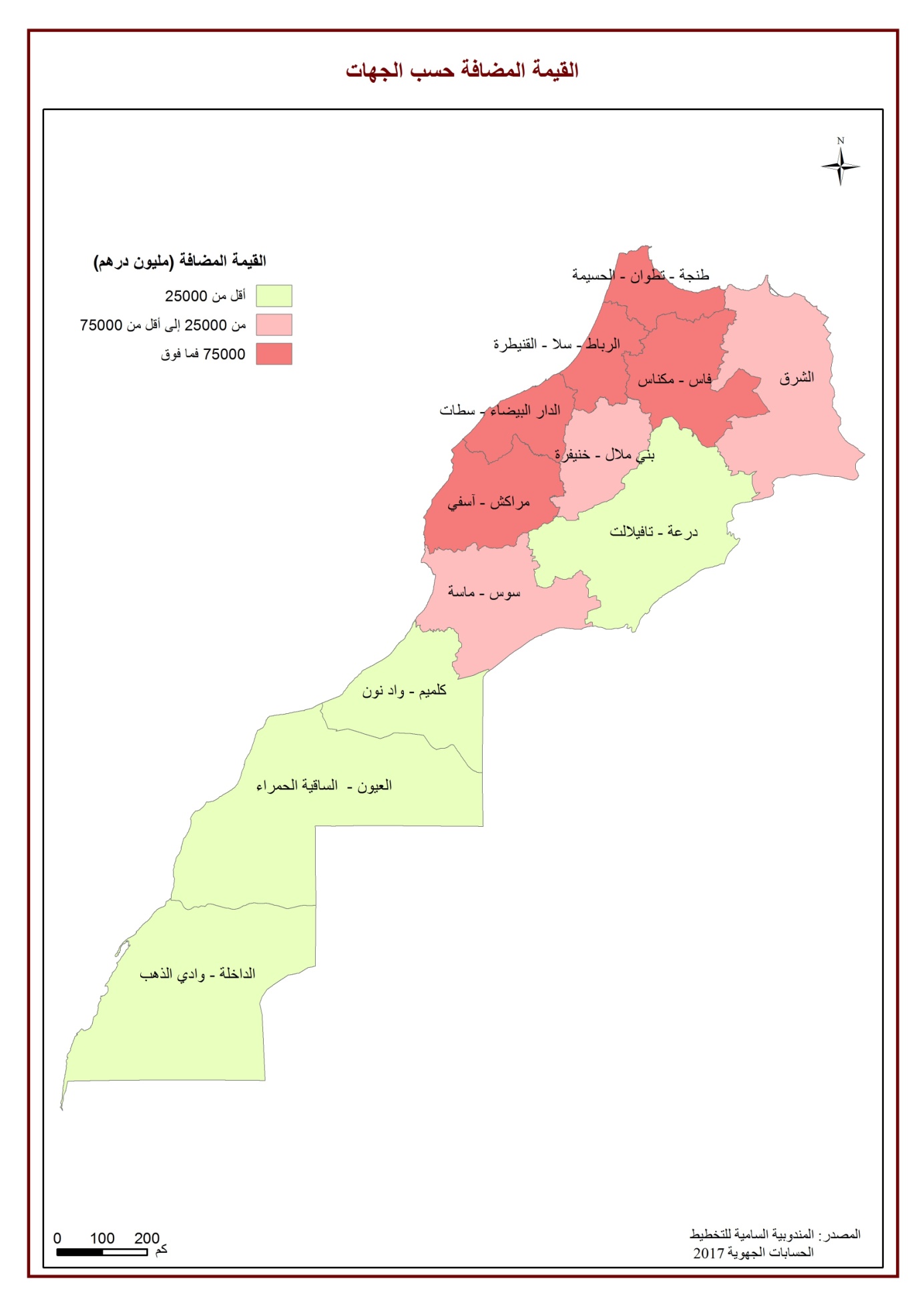 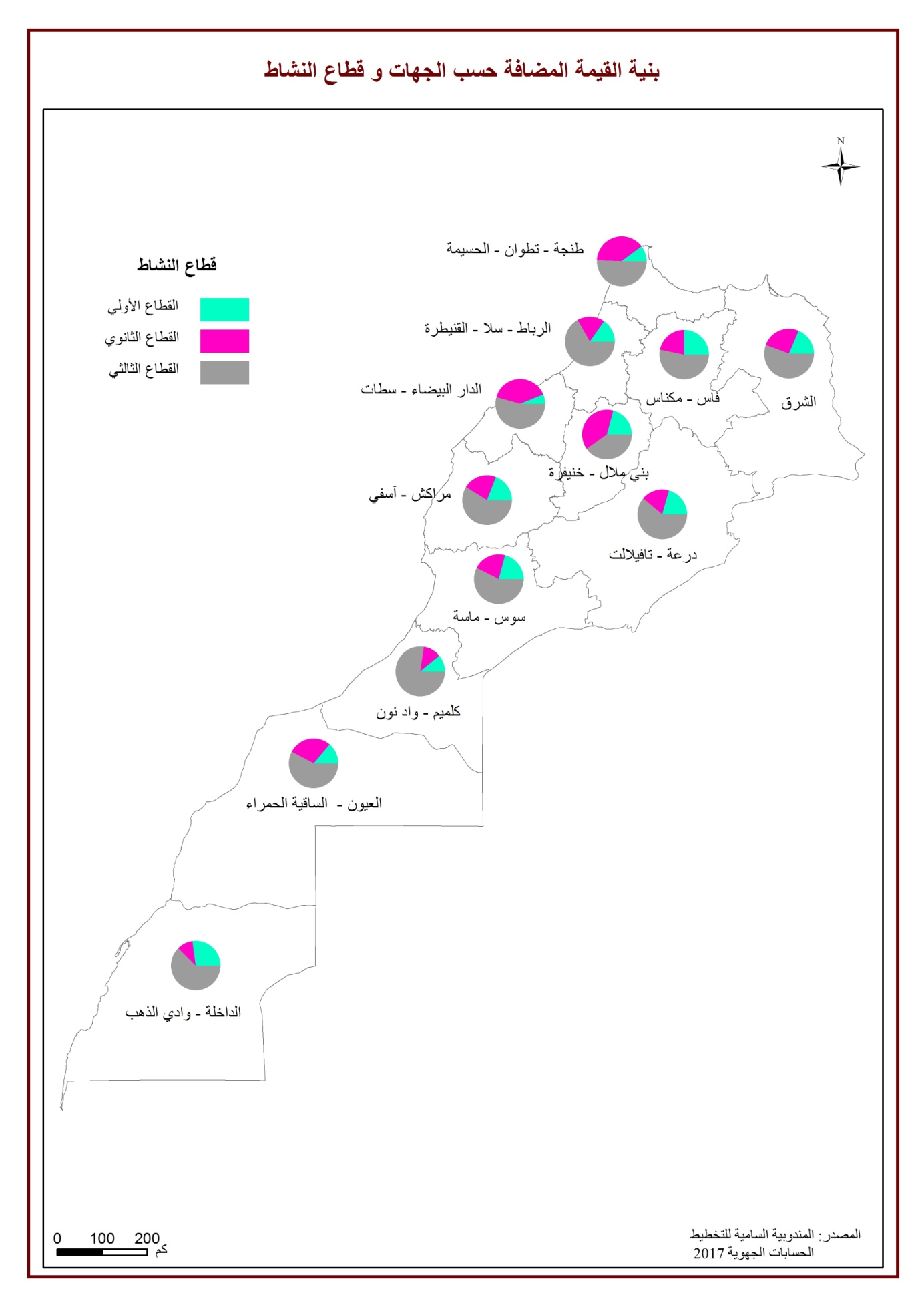 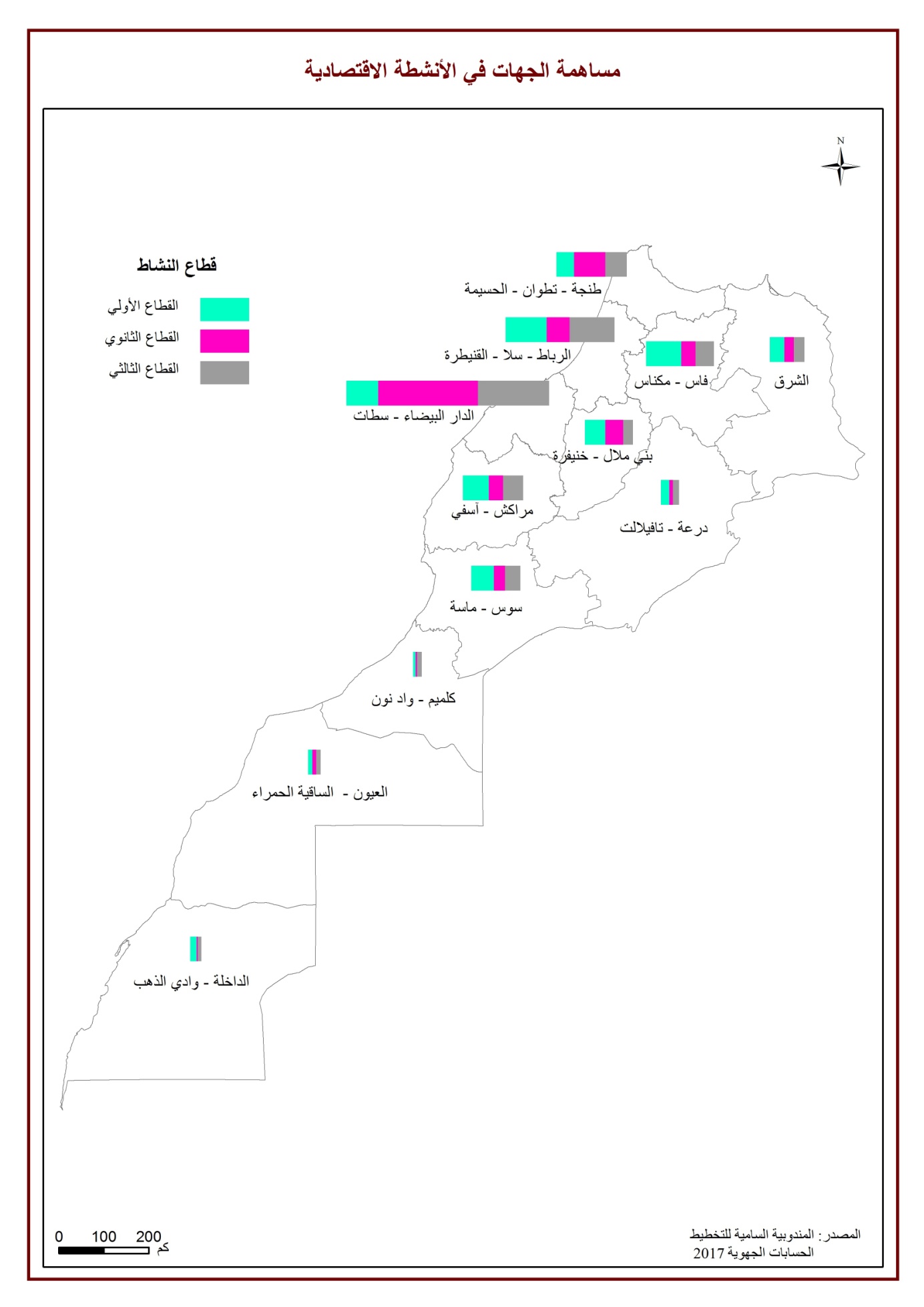 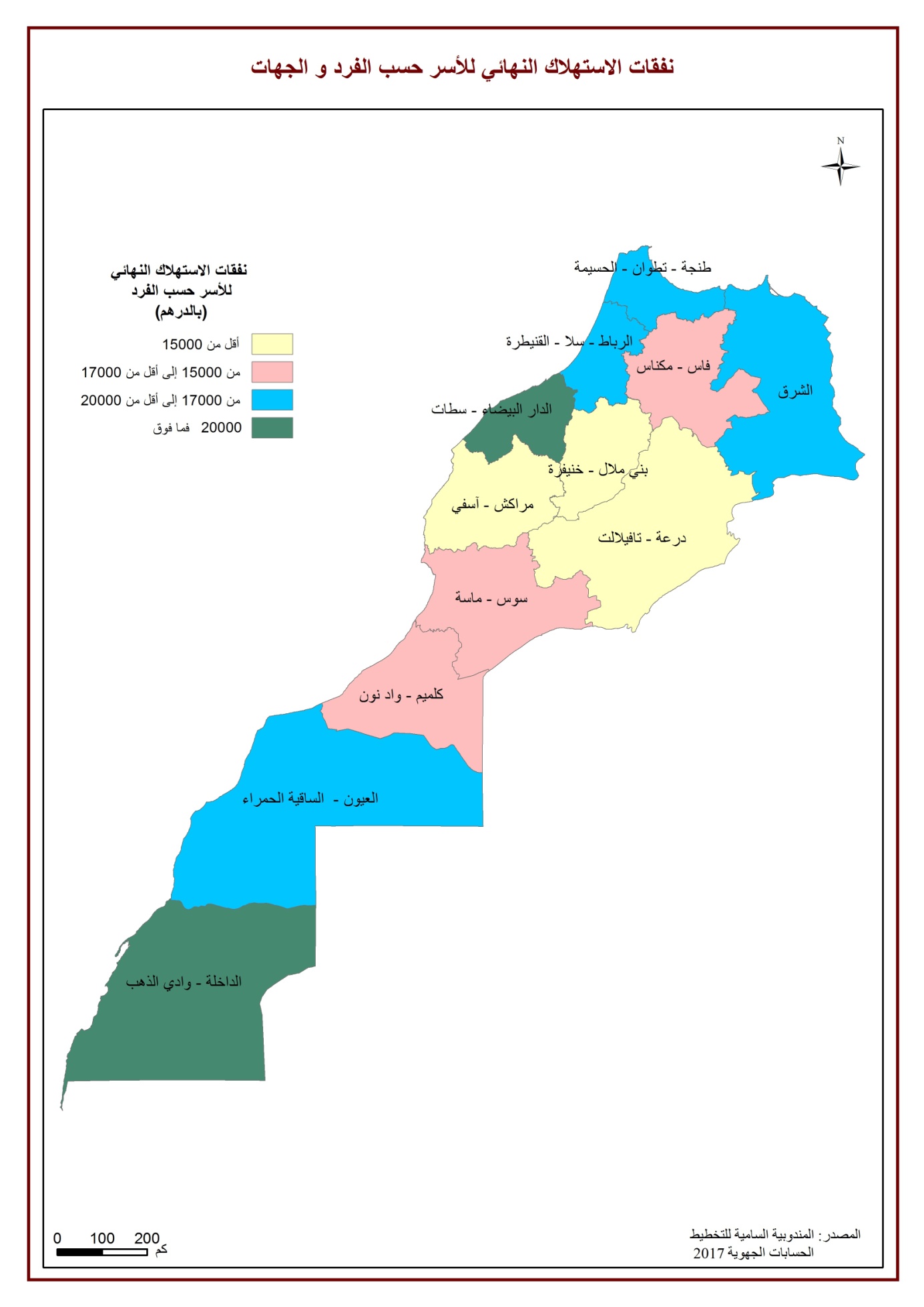 المساهمة في النموالمساهمة في النمونسبة النمو (%)نسبة النمو (%)الجهـــــــــــــــــــــــــاتالرمزالمساهمة في النموالمساهمة في النمونسبة النمو (%)نسبة النمو (%)2017**2016*2017**2016*0,60,25,82,4طنجة-تطوان-الحسيمة10,305,90,2الشرق20,100,8-0,1فاس-مكناس30,80,250,9الرباط--سلا-قنيطرة40,406,6-0,1بني ملال - خنيفرة51,30,341,1الدار البيضاء-سطات60,3-0,23,9-2,7مراكش-اسفي700,21,16,9درعة - تافيلالت80,10,21,12,6سوس-ماسة90,10,19,16,3كلميم – واد نون100,10,17,43,7العيون – الساقية الحمراء110,10,110,37,6الداخلة-وادي الذهب1200-1,4-0,4الوحدات الترابية في بقية العالمالوحدات الترابية في بقية العالم4,21,14,21,1المجمــــــــــوعالمجمــــــــــوعالناتج الداخلي الإجمالي(بالأسعار الجارية) حسب الجهات لسنـــــــتي 2016 و 2017الناتج الداخلي الإجمالي حسب الفرد بالدرهــــــمالناتج الداخلي الإجمالي حسب الفرد بالدرهــــــمالناتج الداخلي الإجمالي حسب الجهات بالنسبة المئويةالناتج الداخلي الإجمالي حسب الجهات بالنسبة المئويةالناتج الداخلي الإجماليالناتج الداخلي الإجماليالجهـــــــــــــــــــــــــاتالرمزالناتج الداخلي الإجمالي حسب الفرد بالدرهــــــمالناتج الداخلي الإجمالي حسب الفرد بالدرهــــــمالناتج الداخلي الإجمالي حسب الجهات بالنسبة المئويةالناتج الداخلي الإجمالي حسب الجهات بالنسبة المئويةبملايين الدراهـــــــــــــــمبملايين الدراهـــــــــــــــمالجهـــــــــــــــــــــــــاتالرمز2017**2016*2017**2016*2017**2016*30 21628 41410,510,2111 209103 308طنجة-تطوان-الحسيمة121 95820 8674,94,852 21349 123الشرق221 34621 2918,79,092 18091 305فاس-مكناس336 42034 80416,216,0171 881162 515الرباط--سلا-قنيطرة424 07022 7475,85,761 75057 984بني ملال - خنيفرة547 69446 06531,932,0339 720323 757الدار البيضاء-سطات619 40318 9768,58,690 10387 277مراكش-اسفي716 20116 1902,52,626 94926 762درعة - تافيلالت825 16124 9396,66,769 91768 363سوس-ماسة934 31732 3011,41,415 08514 128كلميم – واد نون1045 41941 4771,61,517 40415 660العيون – الساقية الحمراء1184 94976 0031,31,113 50811 632الداخلة-وادي الذهب120,10,11 4321 415الوحدات الترابية في بقية العالمالوحدات الترابية في بقية العالم30 51029 3801001001 063 3511 013 229المجمــــــــــوعالمجمــــــــــوعنفقات الاستهلاك النهائي للاسرحسب االفرد (بالدرهــــــم)نفقات الاستهلاك النهائي للاسرحسب االفرد (بالدرهــــــم)نفقات الاستهلاك النهائي للاسرنفقات الاستهلاك النهائي للاسرنفقات الاستهلاك النهائي للاسرنفقات الاستهلاك النهائي للاسرالجهـــــــــــــــــــــــــاتالرمزنفقات الاستهلاك النهائي للاسرحسب االفرد (بالدرهــــــم)نفقات الاستهلاك النهائي للاسرحسب االفرد (بالدرهــــــم)بالنسبة المئويةبالنسبة المئوية( بملايين الدراهـــــــــــــــم)( بملايين الدراهـــــــــــــــم)2017**2016*2017**2016*2017**2016*18 9941846311,511,469 90567 126طنجة-تطوان-الحسيمة117 993174977,07,042 78441 189الشرق216 5531609211,711,871 47969 012فاس-مكناس319 1091857514,814,890 18386 736الرباط--سلا-قنيطرة412 799124435,45,432 83631 718بني ملال - خنيفرة521 4062080925,024,9152 473146 247الدار البيضاء-سطات614 6841427311,211,268 18765 646مراكش-اسفي712 253119123,33,420 38219 692درعة - تافيلالت815 658152267,17,143 51141 738سوس-ماسة916 138156911,21,27 0946 863كلميم – واد نون1018 502179841,21,27 0906 790العيون – الساقية الحمراء1124 891242030,60,63 9583 704الداخلة-وادي الذهب1217 49917006100100,0609 882586 461المجمــــــــــوعتوزيع الناتج الداخلي الإجمالي حسب الجهـــــــــات و حسب النشـــــاط الاقتـصـــاديلسنـــــــتي 2016 و  2017 بالنسبة المئويةالضرائب الخالصة على الدعم للمنتوجاتالضرائب الخالصة على الدعم للمنتوجاتالقطاع الثالثيالقطاع الثالثيالقطاع الثانويالقطاع الثانويالقطاع الأوليالقطاع الأوليالجهـــــــــــــــــــــــــاتالرمز2017**2016*2017**2016*2017**2016*2017**2016*الجهـــــــــــــــــــــــــاتالرمز11,610,99,29,113,612,67,68,9طنجة-تطوان-الحسيمة16,35,94,74,84,13,76,36,6الشرق210,310,68,08,26,27,215,214,9فاس-مكناس314,715,619,319,310,09,317,817,4الرباط--سلا-قنيطرة45,25,34,24,27,87,48,88,8بني ملال - خنيفرة531,029,030,931,043,044,513,812,0الدار البيضاء-سطات69,911,08,68,86,26,011,311,3مراكش-اسفي73,03,52,72,91,51,53,73,3درعة - تافيلالت86,77,06,76,54,85,09,811,4سوس-ماسة91,21,22,01,90,60,61,11,3كلميم – واد نون100,10,11,91,81,81,71,81,7العيون – الساقية الحمراء110,00,01,61,50,50,42,82,5الداخلة-وادي الذهب120,30,3الوحدات الترابية في بقية العالم100100100100100100100100المجمــــــــــوعتوزيع الناتج الداخلي الإجمالي حسب النشـــــاط الاقتـصـــادي و حسب الجهـــــــــاتلسنـــــــتي 2016 و2017 بالنسبة المئويةالضرائب الخالصة على الدعم للمنتوجاتالضرائب الخالصة على الدعم للمنتوجاتالقطاع الثالثيالقطاع الثالثيالقطاع الثانويالقطاع الثانويالقطاع الأوليالقطاع الأوليالجهـــــــــــــــــــــــــاتالرمز2017**2016*2017**2016*2017**2016*2017**2016*الجهـــــــــــــــــــــــــاتالرمز12,812,544,145,034,032,19,010,5طنجة-تطوان-الحسيمة114,814,347,449,421,920,015,916,3الشرق213,613,745,945,718,820,821,719,8فاس-مكناس310,511,459,860,616,115,013,613,0الرباط--سلا-قنيطرة410,410,836,037,134,933,618,718,5بني ملال - خنيفرة511,210,648,348,835,236,15,34,5الدار البيضاء-سطات613,415,051,051,219,118,116,515,7مراكش-اسفي713,515,453,054,715,714,717,915,2درعة - تافيلالت811,812,150,748,619,119,118,420,3سوس-ماسة99,610,169,968,610,610,39,911,0كلميم – واد نون100,80,857,257,828,228,613,812,8العيون – الساقية الحمراء110,20,162,365,010,49,027,125,9الداخلة-وادي الذهب12الوحدات الترابية في بقية العالم11,511,750,050,426,225,912,412,0المجمــــــــــوعالمجمــــــــــوع